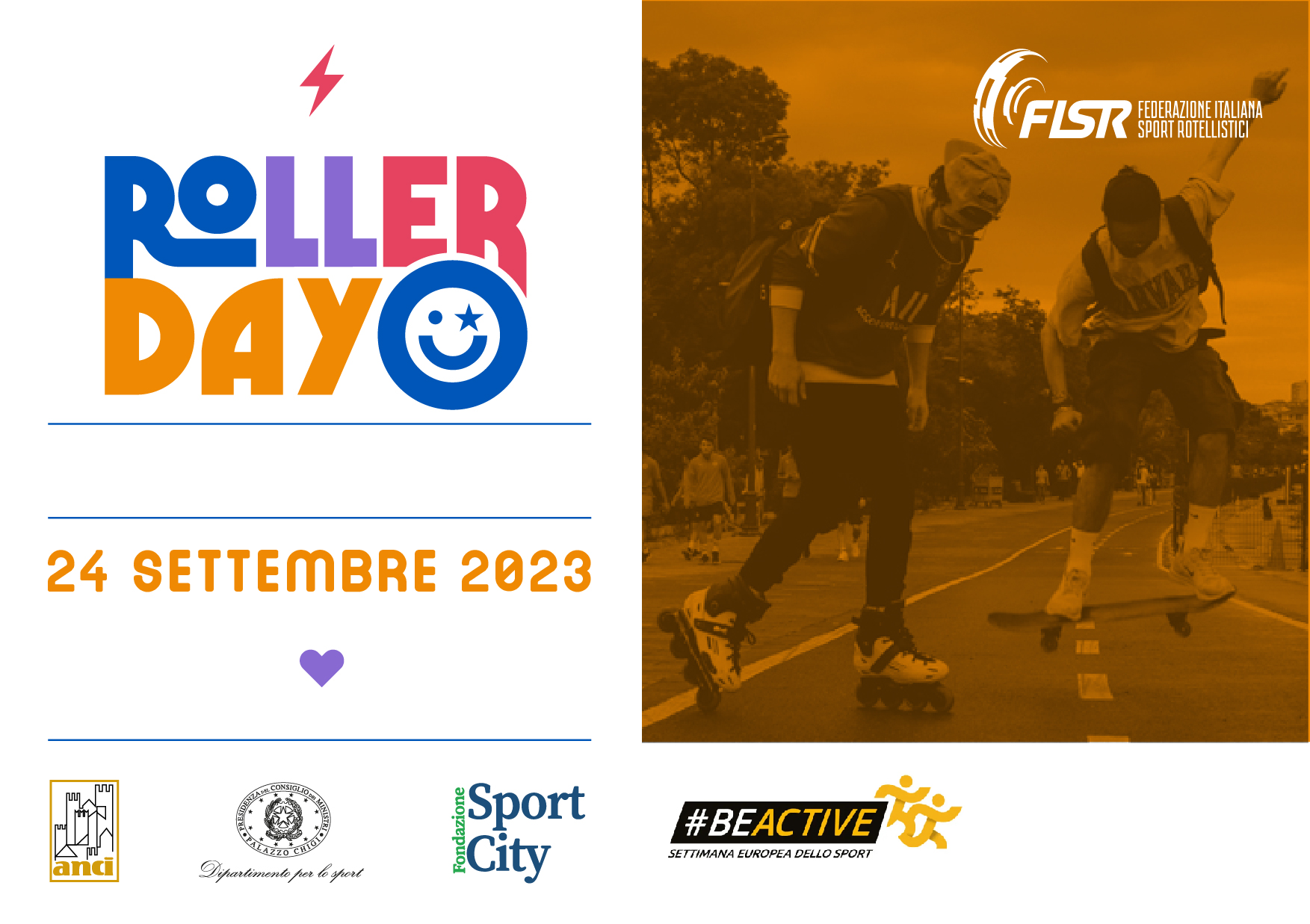 TREVISOEsci a pattinare, incontra tanti appassioni come te,Ti aspettiamo!PIAZZA DELL’UNIVERSITA’A partire dalle ore 10.00PROGRAMMAPROGRAMMA10:00Ritrovo in Piazza dell’UniversitàGiochi e gadget del Roller Day!10:30Pattinata  libera per le vie del centro e lungo Sile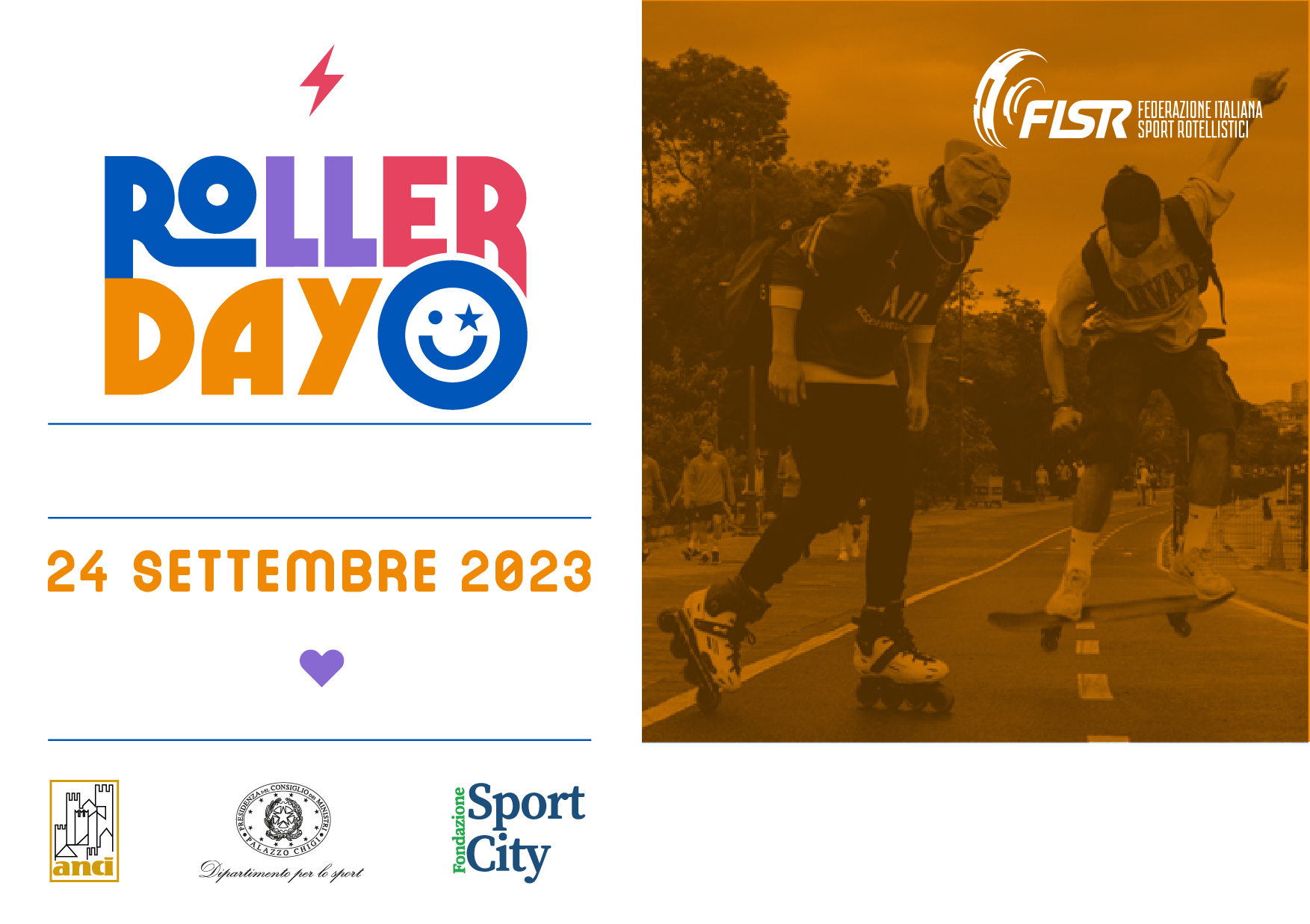 PROGRAMMAPROGRAMMA10.00Ritrovo in Piazza dell’UniversitàGiochi e gadget del Roller Day!10.30Pattinata  libera per le vie del centro e lungo SileEsci a pattinare, incontra tanti appassioni come te,Ti aspettiamo!PIAZZA DELL’UNIVERSITA’A partire dalle ore 10.00TREVISO